Paardensportvereniging De Zeven Buurtschappent.a.v. Nicole Koning ter HegeBrummelhuisweg 17475 MC MarkeloEmail: info@zevenbuurtschappen.nlPersoonsnummer: ___________________	(invullen indien men eerder lid is geweest,
 	of nog lid is bij de KNHS.)Naam: ________________________________ Voorletters: ______________________Roepnaam: ____________________________Adres: ________________________________________________________________Postcode: ________________ Woonplaats: __________________________________Telefoon: _________________ Mobiel:______________________________________E-mail: ______________________________________Geboortedatum:    _________________	Geslacht: m / v *     IBAN (banknummer): ___________________________________________________Ingangsdatum lidmaatschap:	____________________________________________Soort lidmaatschap:	Rijdend lid / niet-rijdend lid *Voorheen lid van: ________________________ te: ____________________________Tevens lid van: __________________________ te: ____________________________Heeft u nog financiële verplichtingen aan die vereniging?   Ja / nee *Paardensportvereniging De Zeven Buurtschappen heeft een Privacybeleid en Privacyverklaring. Deze documenten zijn te vinden op onze website www.zevenbuurtschappen.nl PSV De Zeven Buurtschappen verwerkt uw persoonsgegevens conform deze Privacyverklaring.Door ondertekening van dit aanmeldingsformulier bevestigt u dat u op de hoogte bent van het Privacybeleid en de Privacyverklaring. Daarnaast dient u onderstaande Toestemmingsverklaring te ondertekenen en deze mee te sturen met dit aanmeldingsformulier.Door ondertekening van dit formulier verplicht u zich tot alle in de statuten en het huishoudelijk reglement vastgelegde financiële en andere verplichtingen van leden van Paardensportvereniging De Zeven Buurtschappen. Datum:  _____________________  Handtekening:	Handtekening ouders: (indien minderjarig)__________________________	__________________________Acceptatie als lid geschiedt na goedkeuring van het bestuur. U ontvangt dan de Lidmaatschapsovereenkomst getekend retour. U wordt verzocht dit document, tegelijk met dit Aanmeldingsformulier en de Toestemmingsverklaring, getekend in te leveren.Voor het goed functioneren van onze vereniging willen wij u graag (laten) informeren over de vereniging, sportactiviteiten en aanbiedingen en dergelijke. Ook willen we in voorkomende gevallen informatie over de lessen, wedstrijden, wedstrijduitslagen en soms ook foto’s en filmpjes van u op onze website, apps, internet en social media als Facebook en Instagram plaatsen. Met dit formulier vragen wij u toestemming om ook uw gegevens hiervoor te gebruiken. Met dit formulier geef ik aan Paardensportvereniging De Zeven Buurtschappen (verder: vereniging) toestemming om gegevens over mij te verwerken. Ik geef de vereniging toestemming voor de hieronder aangekruiste gegevensverwerkingen:Mijn gegevens doorgeven aan de KNHS voor aanmelding bij deze koepelorganisatie (statutair melden wij alle leden aan)Mij informeren over de vereniging, sportactiviteiten en aanbiedingen en dergelijke, zoals hierboven aangegeven.Mij benaderen voor sportieve activiteiten van derden, bijvoorbeeld andere sportverenigingen of maatschappelijke dienstverleners. Publiceren van bijvoorbeeld foto’s en/of filmpjes van mij op de website van de vereniging, internet, apps, social media.Mij na beëindiging van mijn lidmaatschap te benaderen voor bijvoorbeeld een reünie of bijzondere gebeurtenis. Mijn toestemming geldt alleen voor de hierboven aangevinkte en beschreven redenen, gegevens en organisaties. Voor nieuwe gegevensverwerkingen vraagt de vereniging mij opnieuw om toestemming.Ik mag mijn toestemming op elk moment intrekken. Naam	………………………………………………………………………Geboortedatum……………………………..Datum	………………………………Handtekening………………………………………………………………..……….LET OP: Ingeval ondergetekende op het moment van tekenen jonger is dan 16 jaar dient deze verklaring eveneens door een ouder of voogd ondertekend te worden.Naam ouder/voogd		….………………………………………………………………………………………………………………………Handtekening ouder/voogd	….………………………………………………………………………………………………………………………Het lidmaatschap van Paardensportvereniging De Zeven Buurtschappen is een jaarlidmaatschap. De kosten van het lidmaatschap zijn vermeld op de website. Er is een onderscheid tussen een lidmaatschap voor rijdende leden en niet-rijdende leden. De rechten en verplichtingen van de leden zijn opgenomen in de statuten en het huishoudelijk reglement van de vereniging. Leden worden tevens aangemeld als lid bij de KNHS. Rijdende leden hebben recht op deelname aan de wekelijkse instructielessen en mogen tevens gebruik maken van de accommodatie De Hoffmeijer, rekening houdend met de bepalingen die hiervoor gelden. Zij betalen, naast de contributie van de vereniging, een jaarlijkse bijdrage voor De Hoffmeijer en voor de Vrienden van de Hoffmeijer. De hoogtes van deze bijdragen zijn vermeld op onze website.Het lidmaatschap wordt aangegaan voor onbepaalde tijd. Het lidmaatschap kan door een lid worden opgezegd per 31 december van het lopende jaar. Opzegging dient schriftelijk of per email te geschieden, uiterlijk per 30 november van het betreffende jaar.Naast ondertekening van het Aanmeldingsformulier en de Toestemmingsverklaring dient u als nieuw lid onderstaande Lidmaatschapsovereenkomst in te vullen en te ondertekenen. Bij acceptatie als lid ontvangt u deze Lidmaatschapsovereenkomst retour, mede ondertekend door de afgevaardigde van het bestuur van de vereniging.Ondergetekenden:Naam: …………………………………………..………………………..Voorletters: ……………………….verklaart zich te hebben aangemeld als lid van Paardensportvereniging De Zeven Buurtschappen, en bij acceptatie te zullen voldoen aan alle voorwaarden en verplichtingen zoals opgenomen in de statuten en het huishoudelijk reglement van de vereniging. Datum: …………………………………….. Handtekening: ………………………………………………….enNicole Koning ter Hege, penningmeester/ledenadminstrateurverklaart namens het bestuur bovenvermeld lid te accepteren als lid van de verenigingDatum: …………………………………….. Handtekening: ………………………………………………….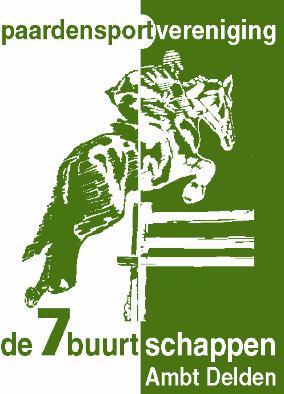 AANMELDINGSFORMULIERPAARDENSPORTVERENIGINGDE ZEVEN BUURTSCHAPPEN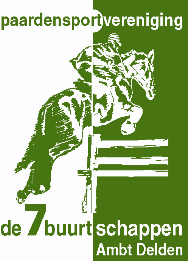 TOESTEMMINGSVERKLARINGPAARDENSPORTVERENIGINGDE ZEVEN BUURTSCHAPPENLIDMAATSCHAPSOVEREENKOMSTPAARDENSPORTVERENIGINGDE ZEVEN BUURTSCHAPPEN